แบบ P.3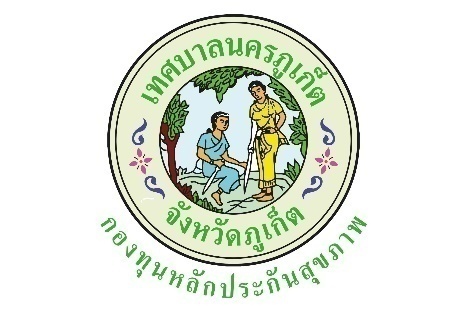 ปีงบประมาณ  2563แบบรายงานผลการดำเนินงาน/โครงการที่ได้รับงบประมาณสนับสนุนจากกองทุนหลักประกันสุขภาพเทศบาลนครภูเก็ตโครงการประชาสัมพันธ์กองทุนหลักประกันสุขภาพเทศบาลนครภูเก็ต ระยะที่ 2 ปี 2563วดป. ที่อนุมัติ 14 ก.พ. 25631.ตัวชี้วัด1. ร้อยละ 80 ของกลุ่มเป้าหมายประชาชนในเขตเทศบาลนครภูเก็ต รู้จักกองทุนหลักประกันสุขภาพ ทน.ภูเก็ต    2. ร้อยละ 5 มีหน่วยงาน ชุมชน ชมรม ในเขตเทศบาลนครภูเก็ตมาขอรับงบประมาณจากกองทุนฯ เพิ่มขึ้น2.กลุ่มเป้าหมายประชาชนในเขตเทศบาล จำนวน 500 คน3.ระยะเวลา1 มี.ค. 2563 - 30 ก.ย. 25634.ผลการดำเนินการ			1.คณะอนุกรรมการด้านประชาสัมพันธ์ร่วมกับคณะทำงานกองทุนฯ และลูกจ้างกองทุนฯ ลงพื้นที่ประชาสัมพันธ์เชิงรุกในพื้นที่ 22 ชุมชน และ 4 เขตพื้นที่ที่รับผิดชอบ A B C และ D โดยมีรูปแบบการลงพื้นที่เชิงรุก ด้วยการบูรณาการร่วมกับการลงพื้นที่คัดกรองโควิด-19 ของเทศบาลนครภูเก็ต ช่วงเดือนมีนาคม-เดือนพฤษภาคม 2563 ,ลงพื้นที่ร่วมกับโครงการพระราชดำริ และลงพื้นที่เฉพาะจุดเพิ่มเติม รวมทั้งหมด 40 ครั้ง เพื่อทำความเข้าใจเกี่ยวกับการขอรับงบประมาณกองทุนฯให้กับประชาชนในเขตพื้นที่ที่รับผิดชอบ เข้าใจกระบวนการวัตถุประสงค์ และขั้นตอนการขอรับงบประมาณที่ถูกต้อง นอกจากนี้ยังมีการติดป้ายประชาสัมพันธ์เชิญชวนผู้สนใจขอรับงบประมาณเพื่อจัดทำโครงการ จำนวน 2 จุด ณ ศูนย์บริการสาธารณสุข กองการแพทย์ เทศบาลนครภูเก็ต 1 และ 2 จากการสุ่มตัวอย่าง 100 คน จากกลุ่มเป้าหมาย จำนวน 500 คน สอบถามการรับรู้กองทุนฯ ในการลงพื้นที่ประชาสัมพันธ์ ผลการตอบคำถาม ร้อยละ17 รับรู้เกี่ยวกับกองทุนฯ (ไม่ตอบตัวชี้วัดข้อที่1)			2.จากในปีงบประมาณ 2562 มีจำนวนโครงการที่ขอโดยชุมชนและชมรมต่างๆ จำนวน 39 โครงการ           ในปีงบประมาณ 2563 มีจำนวนโครงการจากชุมชน หน่วยงานต่างๆ จำนวน 73 โครงการ เพิ่มขึ้น จำนวน 34 โครงการ คิดเป็นร้อยละ 87.17 (ตอบตัวชี้วัดข้อที่ 2)5.ผลสัมฤทธิ์ตามวัตถุประสงค์/ตัวชี้วัดบรรลุตามวัตถุประสงค์/ตัวชี้วัดของโครงการ   ไม่บรรลุตามวัตถุประสงค์/ตัวชี้วัดของโครงการ เพราะประชาชนส่วนใหญ่ในเขตเทศบาลนครภูเก็ต ประกอบอาชีพที่มีความเร่งรีบทำให้ไม่มีเวลาในการรับฟังข้อมูลข่าวสารเกี่ยวกับกองทุนฯ และมีความเข้าใจที่ผิดเกี่ยวกับกองทุนฯ เนื่องจากปัจจุบันมีกองทุนต่างๆมากมาย6.การเบิกจ่ายงบประมาณ7.ปัญหา/อุปสรรคในการดำเนินการไม่มีมีปัญหา/อุปสรรค 	เจ้าหน้าที่ ที่ปฏิบัติงานกองทุนฯมีจำนวนน้อย เมื่อเทียบกับปริมาณงาน ทำให้การประชาสัมพันธ์เชิงรุกเพื่อหากลุ่มเป้าหมายใหม่มีน้อยแนวทางการแก้ไข -ลงชื่อ ...............มนตรี บุตรหวัง............ ผู้รายงาน        (............นายมนตรี บุตรหวัง..........)ตำแหน่ง ...ผช.นักวิชาการสาธารณสุขวันที่/เดือน/พ.ศ.................................................งบประมาณที่ได้รับอนุมัติ13,000บาทงบประมาณเบิกจ่ายจริง12,900บาทคิดเป็นร้อยละ99.23งบประมาณเหลือส่งคืนกองทุนฯ100บาทคิดเป็นร้อยละ0.76